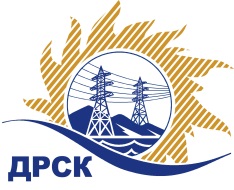 Акционерное Общество«Дальневосточная распределительная сетевая  компания»Протокол процедуры вскрытия поступивших конвертов с заявками участников на переторжкуСпособ и предмет закупки: открытый запрос предложений на право заключения Договора на оказание услуг «Периодический медицинский осмотр работников АУП, СП "ЦЭС" г. Хабаровск», закупка 326 р. 9 ГКПЗ 2016ПРИСУТСТВОВАЛИ:  члены постоянно действующей Закупочной комиссии 2-го уровня. ВОПРОСЫ ЗАСЕДАНИЯ ЗАКУПОЧНОЙ КОМИССИИ:1.	В адрес Организатора закупки поступили 2 (две) Заявки на участие в переторжке, конверты с которыми были направлены в электронном виде на электронный адрес Организатора закупки. 2.	Вскрытие конвертов было осуществлено секретарем Закупочной комиссии в присутствии 1 члена Закупочной комиссии.3.	Дата и время начала процедуры вскрытия конвертов с заявками участников: 14:00 (время местное) 15.01.2016 г.4.	Место проведения процедуры вскрытия конвертов с заявками участников на участие в переторжке: г. Благовещенск, ул. Шевченко, 28, каб. 244.5.	В конвертах обнаружены заявки следующих участников:Ответственный секретарь Закупочной комиссии 2 уровня  АО «ДРСК»                                                   	М.Г. ЕлисееваКоротаева Т.В.397-205№ 42/ПрУ-Пг. Благовещенск   15 января 2016 г.№п/пНаименование Участника закупки и его адресСуммарная стоимость единичных расценок заявки до переторжки, руб. без НДССуммарная стоимость единичных расценок заявки после переторжки, руб. без НДСООО «НУЗ «Медицинский центр» (680013, г. Хабаровск, ул. Ленинградская, д. 25а)12 228,009 150,002.ООО «МУ «Империя Здоровья» (680003, г. Хабаровск, ул. Карла Маркса, д. 134)11 280,009 540,00